Africa Political – GAPMINDER Map Analysis	Name 	Date  	Use GAPMINDER to determine the life expectancy and income per person for each of the countries we are studying.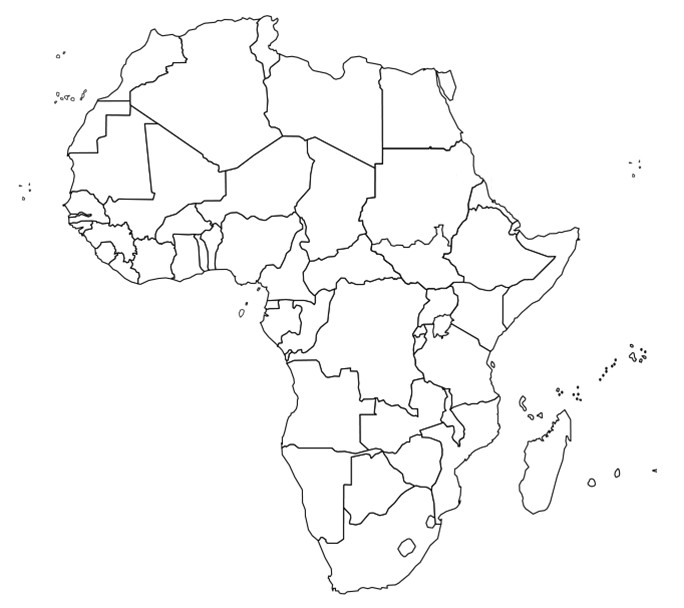 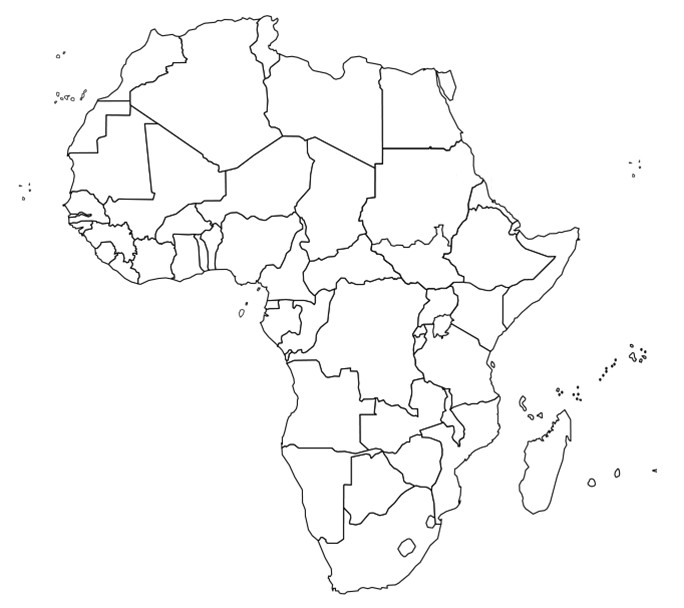 EgyptKenyaDemocratic Republic of Congo (Zaire)South SudanSudanSouth AfricaNigeria